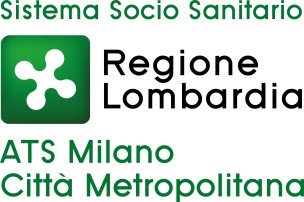 ALLEGATO A.1Domanda per l’accesso al contributo dell’Avviso relativo alla sperimentazione dei Centri per la famiglia ex DGR n. 1507/2023(in forma di dichiarazione sostitutiva di certificazioni e di atto di notorietà, art. 46 e 47 D.P.R. 445/2000)Il richiedente dichiara di aver preso visione dell'”Informativa relativa al trattamento dei dati personali ai sensi del Regolamento Europeo sulla protezione dei dati personali 2016/679 e del D. Lgs. n.196/2003 e del D.lgs. 101/2018” Spett.le ATS DELLA CITTA' METROPOLITANA DI MILANOOggetto: Domanda di accesso al contributo relativo alla sperimentazione dei Centri per la famiglia ex DGR n. 1507/2023Denominazione ENTE  ____________________________Il/la sottoscritto/a, Cognome e Nome     in qualità di Legale rappresentante dell’Ente capofila ______________________, con sede legale nel Comune di __________________, via________________ CAP, Indirizzo PEC (che ATS utilizzerà per le comunicazioni ufficiali relative al progetto):_____________________________		     Indirizzo email del/della referente del progetto per le comunicazioni amministrative________________________________DICHIARA di essere a conoscenza dei contenuti dell’Avviso e degli allegati e di accettarli integralmente;che le attività oggetto del contributo regionale sono complementari ad interventi già esistenti e i costi rimborsabili sul finanziamento regionale per la medesima attività sono diversi da quelli già coperti da altre agevolazioni pubbliche (previste da norme comunitarie, statali, regionali) nel rispetto del divieto del c.d. doppio finanziamento e del concetto di cumulo delle misure agevolative;di impegnarsi a:predisporre un sistema di contabilità separata o una codificazione contabile adeguata per tutte le transazioni relative al progetto; accettare, anche durante la realizzazione dell’intervento, gli eventuali controlli di ATS o di Regione Lombardia e degli altri organi competenti;fornire dati e informazioni richiesti ai fini della valutazione dell’intervento oggetto della domanda stessa;di conservare tutta la documentazione relativa alla realizzazione del progetto presso la seguente sede (indicare indirizzo completo___________________________________________________________________________di rendere tutte le precedenti dichiarazioni ai sensi dell’articolo 47 del D.P.R. 28/12/2000 n. 445, e di essere consapevole delle responsabilità penali cui può andare incontro in caso di dichiarazione mendace o di esibizione di atto falso o contenente dati non rispondenti a verità, ai sensi dell’articolo 76 del D.P.R. 28/12/2000 n. 445CHIEDEche il progetto (inserire titolo) _________________________________________________così come descritto nell’Allegato A.2, con un costo totale previsto pari ad € ………………………….e venga ammesso a beneficiare del contributo di €………………………………..garantendo una quota di cofinanziamento di € ………………………………………….Il Legale Rappresentante o Soggetto delegato alla firma